Categorie H: De aanschaf en inbouw van een elektrische installatie op een zeegaand bouwvaartuig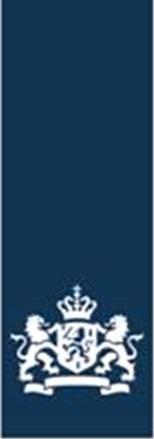 De totale kosten voor de inbouw van de elektrische installatie opbedragen SpecificatiesBouwvaartuigBedrag                     €AanschafkostenBedragElektromotor(en) voor hulpfuncties  €Scheidingstransformator€Connector (automatisch)€Stroomkabel naar scheidingstransformator€Laagspanningskabels tussen scheidingstransformator en hoofdschakelbord€Besturings- en beveiligingselektronica€Etc                                                                                            €Totaal                                                                                        €Batterijpakket en/of een brandstofcelsysteem met waterstof(drager)opslagsysteemBedragSpecificatie 1  €Specificatie 2€Specificatie 3€Etc                                                                                            €Totaal                                                                                        €Uren installatieUrenBedragEngineering  €Montage€Elektrische aansluiting€Verleggen leidingen€Etc€Totaal                                                                                        €MateriaalkostenBedragMateriaal 1                                                                            €Materiaal 2                                                                             €Etc                                                                                            €Totaal                                                                                        €Totaalbedrag                      €